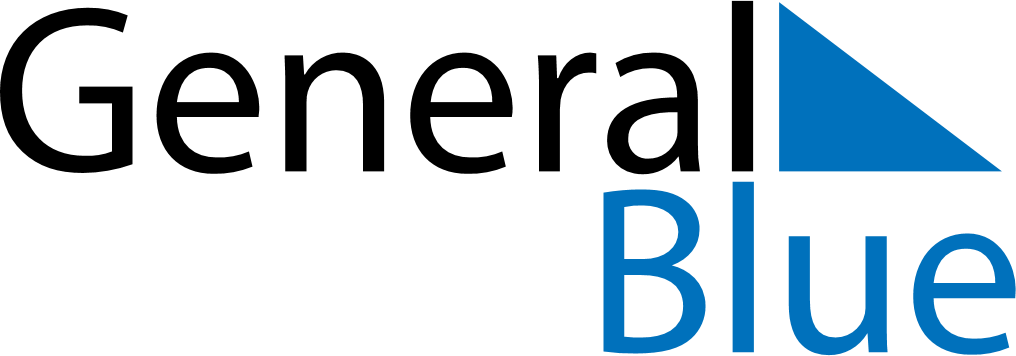 May 2020May 2020May 2020May 2020HungaryHungaryHungarySundayMondayTuesdayWednesdayThursdayFridayFridaySaturday112Labour DayLabour Day34567889Mother’s Day10111213141515161718192021222223National Defense Day242526272829293031Pentecost